東関東支部の皆様202２年度 12月開講　（12月１日～3月31日）国家資格キャリアコンサルタント養成講習ご紹介のお願い東関東支部　東関東支部では、会員の皆様を対象に国家資格キャリアコンサルタント養成講習の受講者紹介制度を設けています。標題の講習に受講希望者をご紹介いただき、その方が東関東支部で受講された場合、受講者1名につき3,000円相当のクオカードをご紹介者様に進呈いたします。※進呈の時期は講習開始後、協会本部より進呈となります。上記枠内に、ご紹介に関する必要事項を記入の上、郵送・FAXまたはPDFデータメールにて返送をお願い致します。ご提出いただきました個人に関する情報は、目的以外の用途には使用致しません。複数の方から同一の受講希望者を紹介された場合、受講者と調整し１名の方にクオカードを進呈します。（進呈日 2021年9月予定）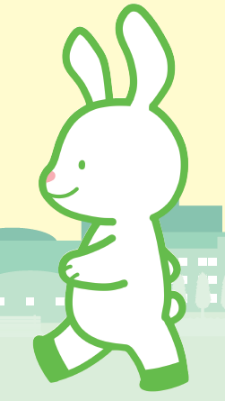 所属団体、企業等まとめて複数部数の資料発送を希望される場合は、誠にお手数ですが下記の問い合わせ先までご連絡をお願いいたします。◆ 問い合わせ先、郵送・ＦＡＸ送付・添付メールアドレス先　　〒277-0005　千葉県柏市柏2-6-17染谷エステートビル3F📠04-7168-7180　☏04-7168-7160　✉hkt-carrer@counselor.or.jp紹介者住所〒　　　－　　　　電話      （     ）　　　　　　　　　　　　　　　　（日中の連絡先）〒　　　－　　　　電話      （     ）　　　　　　　　　　　　　　　　（日中の連絡先）氏　　名会員番号受講希望者住所〒　　　　－　　　　電話      （     ）〒　　　　－　　　　電話      （     ）ふりがな氏　　名※いずれかに○印をお願いします
CC講習資料送付を希望する ・ 希望しない 受講希望者住所〒　　　　－　　　　電話      （     ）〒　　　　－　　　　電話      （     ）ふりがな氏　　名※いずれかに○印をお願いします
CC講習資料送付を希望する ・ 希望しない 